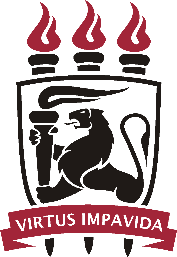 UNIVERSIDADE FEDERAL DE PERNAMBUCOCENTRO DE CIÊNCIAS SOCIAIS APLICADASDEPARTAMENTO DE CIÊNCIAS CONTÁBEIS E ATUARIAISCURSO DE GRADUAÇÃO EM CIÊNCIAS CONTÁBEISNOME COMPLETO DO(A) AUTOR(A)Fonte Arial ou Times New Roman, Tamanho 12, centralizada em LETRAS MAIÚSCULAS sem negritoTÍTULO DO TRABALHO: subtítulo (se houver)Fonte Arial ou Times New Roman, Tamanho 12, centralizada em LETRAS MAIÚSCULAS NEGRITO, espaçamento de 1,5 entre as linhas, sem ponto no final, com o subtítulo em letras minúsculas, precedido de dois pontos Após a escolha por um dos tipos de letras (Arial ou Times New Roman), deverá ser adotado para todos os textos inseridos no TCC.Recife202XNOME COMPLETO DO(A) AUTOR(A)Fonte Arial ou Times New Roman, Tamanho 12, centralizada em LETRAS MAIÚSCULAS sem negritoTÍTULO DO TRABALHO: subtítulo (se houver)Fonte Arial ou Times New Roman, Tamanho 12, centralizada em LETRAS MAIÚSCULAS NEGRITO, espaçamento de 1,5 entre as linhas, sem ponto no final, com o subtítulo em letras minúsculas, precedido de dois pontos Trabalho de Conclusão de Curso apresentado ao Curso de Ciências Contábeis da Universidade Federal de Pernambuco – UFPE, como requisito parcial para obtenção do grau de Bacharel em Ciências Contábeis. (Arial ou Times New Roman 12, espaçamento simples e recuo de 8 cm).Orientador (a): Nome completo do(a) orientador(a)Coorientador (a): Nome completo do(a) coorientador(a) (se houver)Recife202XFILHA CATALOGRÁFICA (OBRIGATÓRIA)FOLHA EM BRANCO PARA FICHA CATALOGRÁFICA QUE SERÁ ELABORADA PELA BIBLIOTECA SETORIAL DO CCSAFOLHA DE APROVAÇÃO (OBRIGATÓRIA)ESSA FOLHA, DEVIDAMENTE PREENCHIDA, DEVERÁ SER SOLICITADA DIRETAMENTE AO SEU ORIENTADOR LOGO APÓS A DEFESA E ANTES DE EFETUAR O AUTODEPÓSITO NO REPOSITÓRIO ATTENA DA UFPE.NOME COMPLETO DO(A) AUTOR(A)Fonte Arial ou Times New Roman, Tamanho 12, centralizada em LETRAS MAIÚSCULAS sem negritoTÍTULO DO TRABALHO: subtítulo (se houver)Fonte Arial ou Times New Roman, Tamanho 12, centralizada em LETRAS MAIÚSCULAS NEGRITO, espaçamento de 1,5 entre as linhas, sem ponto no final, com o subtítulo em letras minúsculas, precedido de dois pontos Trabalho de Conclusão de Curso apresentado ao Curso de Ciências Contábeis da Universidade Federal de Pernambuco – UFPE, como requisito parcial para obtenção do grau de Bacharel em Ciências Contábeis. (Arial ou Times New Roman 12, espaçamento simples e recuo de 8 cm).Aprovado em xx de xxxxx de 202X.BANCA EXAMINADORA_________________________________________________Prof.(a). Nome completo do(a) orientador(a)Universidade Federal de Pernambuco_________________________________________________Prof.(a). Nome completo do(a) avaliador(a)Universidade Federal de Pernambuco_________________________________________________Prof.(a). Nome completo do(a) avaliador(a)Universidade Federal de Pernambuco DEDICATÓRIA (OPCIONAL)O título DEDICATÓRIA deve ser centralizado, fonte ARIAL OU TIMES NEW ROMAN 12 em negrito. Após o título deixar 1 espaçamento em branco de 1,5 linhas. O texto com os agradecimentos deve seguir a formatação padrão utilizada no trabalho: fonte Times New Roman, tamanho 12, justificado, recuo de 0,5 cm na primeira linha do parágrafo, com espaçamento de 1,5 entre as linhas, e espaçamentos entre parágrafos iguais a 0 pontos.AGRADECIMENTOS (OPCIONAL)O título AGRADECIMENTOS deve ser centralizado, fonte ARIAL OU TIMES NEW ROMAN 12 em negrito. Após o título deixar 1 espaçamento em branco de 1,5 linhas. O texto com os agradecimentos deve seguir a formatação padrão utilizada no trabalho: fonte Times New Roman, tamanho 12, justificado, recuo de 0,5 cm na primeira linha do parágrafo, com espaçamento de 1,5 entre as linhas, e espaçamentos entre parágrafos iguais a 0 pontos.EPÍGRAFE (OPCIONAL)O EPÍGRAFE é um elemento opcional e deve seguir a norma de Citações (NBR 10520), ou seja: citações de até 3 linhas devem estar entre aspas duplas e as citações com mais de 3 linhas devem ser destacadas com recuo de 4 cm da margem esquerda, com letra menor que a do texto e sem as aspas. Ao fim da citação, deve ser indicada a fonte de que foi extraída de acordo com o padrão escolhido para elaboração das referências. A fonte da citação deve aparecer na lista de referências.“O cipreste inclina-se em fina reverência / e as margaridas estremecem, sobressaltadas. / A grande amendoeira consente que balancem [...]”. (MEIRELES, 1983, p. 135).RESUMO (BRIGATÓRIO)Deverá ser apresentado de forma concisa os pontos relevantes do TCC, de forma que qualquer pessoa consiga ter uma visão rápida e clara do conteúdo e das considerações finais. O resumo é formado por apenas um parágrafo e deverá ser informativo, conter de 150 a 500 palavras, apresentando finalidades, metodologia, principais resultados descritos nas considerações finais. Convém evitar fórmulas e equações no resumo, pois, além de ser uma recomendação na NBR 6028 (Resumo), as expressões com caracteres especiais, sobretudo com subscritos ou sobrescritos, geralmente não são lidas adequadamente pelo site do Repositório Digital ATTENA da UFPE. Deve-se usar o verbo na voz ativa e na terceira pessoa do singular e ser redigido em português, mesma fonte do trabalho, e espaçamento entrelinhas simples, sem recuo de parágrafo.Palavras-chave: Palavra 1. Palavra 2. Palavra 3.No mínimo 3 (três) e no máximo até 5 (cinco) palavras-chave que demonstram as áreas estudadas no trabalho.ABSTRACT (BRIGATÓRIO)O Abstract segue o mesmo padrão de formatação do resumo traduzido para a língua inglesa.Keywords: Keywords 1. Keywords 2. Keywords 3.O título do resumo deverá estar em negrito e centralizado, traduzido para a língua estrangeira Keywords, seguem a Mesma Formatação do Resumo.LISTA DE QUADROS/TABELAS (Quando houver)Quadro 1 – Título...................................................................................................... 17Quadro 2 – Título...................................................................................................... 26Quadro 3 – Título...................................................................................................... 33Quadro 4 – Título...................................................................................................... 45Quadro 5 – Título...................................................................................................... 56LISTA DE GRÁFICOS/FIGURAS (Quando houver)Gráfico 1 – Título....................................................................................................... 17Gráfico 2 – Título....................................................................................................... 26Gráfico 3 – Título....................................................................................................... 33Gráfico 4 – Título....................................................................................................... 45Gráfico 5 – Título....................................................................................................... 56LISTA DE ABREVIATURAS E SIGLAS (Quando houver)As siglas devem ser organizadas em ordem alfabética. O significado das siglas deve ser redigido com espaçamento simples e justificado.LISTA DE SÍMBOLOS (Quando houver)SUMÁRIO (OBRIGATÓRIO)Os destaques tipográficos (maiúsculas, negrito, itálico etc.) não precisam ser os mesmos apresentados neste exemplo de sumário. O fundamental é que exista uma diferenciação tipográfica entre todos os tipos de seções para evidenciar a hierarquia. Por exemplo:INTRODUÇÃOEsta pesquisa pretende mostrar que [ ... ] através de [ ... ] conforme concepções apresentadas por  [ ... ] . Para isso, articula-se o conceito de [ ... ]  com o conceito de [ ... ] . Efetuou-se pesquisas de recepção conforme [ ... ] . Articulou-se os resultados a partir de ideias de [ ... ] . Neste primeiro parágrafo você deve deixar completamente claro o que pretende com o trabalho. A introdução é redigida depois de escrito todo o trabalho porque, no decorrer da pesquisa, algumas coisas podem ser modificadas em relação ao projeto original. A introdução é a primeira parte do "corpo do trabalho" e tem como finalidade de dar ao leitor uma visão concisa do tema investigado, ressaltando se: o assunto de forma delimitada, ou seja, enquadrando-o sob a perspectiva de uma área do conhecimento, de forma que fique evidente sobre o que se está investigando. A partir da introdução até as considerações finais, o texto do trabalho deve ser digitado com espaço entre as linhas de 1,5 (um e meio). Para as citações longas (mais de 3 linhas), notas de rodapé, referências, legenda dos gráficos, ilustrações, quadros e tabelas, o espaço entre as linhas deve ser simples.Todo texto deve ser digitado em fonte Times New Roman ou Arial, tamanho 12, inclusive a capa, com exceção das citações com mais de três linhas, notas de rodapé, paginação, legendas e fontes das ilustrações e das tabelas, que devem ser em fonte tamanho 10. As margens devem ser 3cm (superior e esquerda) e 2cm (inferior e direita) no anverso das folhas e 3cm (superior e direita) e 2cm (inferior e esquerda) no verso das folhas.PROBLEMA DE PESQUISAApresentação o tema alvo de estudo e seu ambiente, a exposição do conhecimento que o aluno já tem do assunto, indicando a formulação do problema que se pretende analisar, considerando o contexto as mudanças organizacionais, fatores do ambiente, como por exemplo, mudanças nas políticas governamentais, o mercado de produtos, fatores de competitividade, que devem ser objeto de pesquisa na análise do tema escolhido.JUSTIFICATIVAComentar as razões, a relevância do tema e a contribuição do trabalho para o avanço da compreensão do problema colocado. Justificar é apresentar razões para a própria existência do projeto. Esta etapa é importante porque ajuda o leitor a refletir sobre sua proposta de maneira abrangente. É possível justificar um projeto através de sua importância, oportunidades e viabilidade, indicando razões que justifiquem a pesquisa; relevância do tema; em que a pesquisa contribuirá para o avanço do conhecimento sobre o tema.OBJETIVOSAo formular objetivos, o autor está fixando padrões de sucesso pelos quais o seu projeto será avaliado. A formulação de objetivos leva o autor a perceber as etapas contidas em seu trabalho.Objetivo GeralDefine o propósito do trabalho, o que se pretende ao elaborá-lo. É amplo e dificilmente pode ser avaliado, por isso, são insuficientes.Para a definição de objetivos gerais, é recomendado o uso de verbos com significado abrangente. Deve englobar a totalidade do problema, definindo de forma clara o que se pretende no final do projeto.O objetivo geral define a “problemática da sua pesquisa”, o objetivo específico corresponde aos assuntos que devem ser analisados.Objetivos EspecíficosOs objetivos específicos apresentam de forma detalhada os resultados a serem alcançados por meio do trabalho científico. A partir disso, há uma especificação mais aprofundada sobre as etapas que devem fazer parte da pesquisa.Os objetivos específicos correspondem aos resultados concretos que o projeto pretende alcançar e contribuem para o alcance do objetivo geral. Normalmente, são frases completas, porém curtas.Para a definição de objetivos específicos, é recomendado o uso de verbos com significado mais restrito e direcionado. Os objetivos específicos contribuem para a concretização do objetivo geral, pormenorizando-o. Estão relacionados com as áreas específicas nas quais se desenvolvem.Primeiramente o verbo deve estar localizado no início do objetivo e deve estar no infinitivo, ou seja, terminado em -ar, -er, -ir. Quando bem formulados os objetivos tendem a prender a atenção do leitor. Para os objetivos específicos deve (de modo geral) utilizar verbos no infinitivo como:Analisar...Corpo de texto texto texto texto texto texto texto texto texto texto texto texto;Identificar...Corpo de texto texto texto texto texto texto texto texto texto texto texto texto;Desenvolver...Corpo de texto texto texto texto texto texto texto texto texto texto texto texto;Especificar...Corpo de texto texto texto texto texto texto texto texto texto texto texto texto;Comparar...Corpo de texto texto texto texto texto texto texto texto texto texto texto texto;Verbos usados em objetivos específicos para indicar análise:Analisar; correlacionar; diferenciar; discutir; distinguir; detectar; descobrir; discriminar; examinar; classificar; categorizar; combinar; comparar; comprovar; contrastar; experimentar; identificar; investigar; provar; selecionar; validar.Verbos usados em objetivos específicos para indicar avaliaçãoAvaliar; relacionar; selecionar; validar; concluir; constatar; criticar; interpretar; julgar; justificar; padronizar; valorizar; pesquisar; estimar; medir.Verbos usados em objetivos específicos para indicar compreensãoConcluir; ilustrar; inferir; interpretar; localizar descrever; distinguir; deduzir; relatar; revisar demonstrar; discutir; explicar; identificar.Verbos usados em objetivos específicos para indicar conhecimentoAssociar; enunciar; estabelecer; exemplificar; expressar; identificar; indicar; medir; mostrar; nomear; registrar; relacionar; relatar; selecionar; calcular; classificar; descrever; distinguir; enumerar; especificar.Verbos usados em objetivos específicos para indicar sínteseCombinar; organizar; planejar; compor; criar; comprovar; deduzir; desenvolver; estruturar; relacionar.Verbos usados em objetivos específicos para indicar aplicaçãoAplicar; interpretar; organizar; estruturar; ilustrar; relacionar; praticar; empregar. Os títulos das seções primárias devem ter a mesma formatação dos títulos dos elementos pré e pós-textuais (neste exemplo, negrito e maiúsculas).Os títulos de todas as seções devem ter a mesma formatação usada no sumário.Cada seção primária deve iniciar em uma nova página.REFERENCIAL TEÓRICO Todo título de um capítulo de trabalho é chamado seção primária. Este deve ser em negrito e letras maiúsculas. O desenvolvimento do trabalho é a revisão de literatura ou referencial teórico, sendo a parte mais importante do trabalho, por isso exige-se organização, objetividade e clareza. No desenvolvimento, ressaltam-se as partes mais importantes, formulam-se e discutem-se hipóteses, onde se desenvolve e analisa a ideia principal. Em virtude de sua extensão, deve ser dividido em seções (capítulos) e subseções que variam de acordo com a abordagem do tema e do método utilizado.Todos os autores citados devem ter a referência incluída em lista no final no trabalho.Título da seção secundáriaNa revisão de literatura deve-se ler o que já foi publicado sobre o assunto, refere-se ao levantamento do tema pesquisado. Abrange livros técnicos, artigos científicos, pontos de vista diversificados de autores etc. O levantamento deve cobrir o assunto a ser pesquisado.Título da Seção TerciáriaTexto da Associação Brasileira de Normas Técnicas (ABNT). As citações são menções de informações retiradas de outras fontes, e servem para dar embasamento teórico aos trabalhos acadêmicos.PROCEDIMENTOS METODOLÓGICOSÉ a descrição dos métodos utilizada para o desenvolvimento do trabalho, os procedimentos adotados nas etapas do trabalho no que se referem ao diagnóstico e/ou estudo de caso, ou a pesquisa realizada. A metodologia deve apresentar uma descrição completa dos materiais e métodos utilizados, na sequência cronológica em que o trabalho foi elaborado.ANÁLISE E INTERPRETAÇÃO DOS RESULTADOSEsta é a parte central do trabalho, onde será apresentada a pesquisa realizada e a análise e interpretação dos dados e informações obtidos. O uso de gráficos, tabelas e quadros enriquece o trabalho, fornecendo apoio visual ao que está sendo apresentado.Todo título de um capítulo de trabalho é chamado seção primária. Este deve ser em negrito e letras maiúsculas. Corpo de texto com as subdivisões correspondentes.Título da seção secundáriaTexto da Associação Brasileira de Normas Técnicas (ABNT) texto texto texto texto texto texto texto texto texto texto texto texto texto texto texto texto texto texto texto texto texto texto texto texto texto texto texto texto texto texto texto texto texto texto.Título da Seção TerciáriaOs gráficos, quadros e tabelas, devem ser citados e inseridos o mais próximo possível do trecho a que se referem. Texto texto texto texto texto texto texto texto texto texto texto texto texto texto texto texto, conforme o Gráfico 1.Título da Seção QuaternáriaOs gráficos, figuras, quadros e tabelas, devem ser citados e inseridos centralizados o mais próximo possível do trecho a que se referem. E devem ser destacadas do texto por 1 espaço (1,5) antes e depois de sua apresentação. A identificação aparece na parte superior, alinhada à esquerda, com espaçamento. A fonte consultada, obrigatoriamente, deverá ser indicada, mesmo que seja produção do próprio autor. Tanto a fonte quanto a legenda do gráfico, figura, tabela ou quadro, deverá ser alinhada à esquerda e redigida em Arial ou New Roman 10 com espaçamento simples entre linhas.Gráfico 1 - NomeFonte: Elaborada pelo autor.Texto da Associação Brasileira de Normas Técnicas (ABNT) texto texto texto texto texto texto texto texto texto texto texto texto texto texto texto texto texto texto texto texto texto texto texto texto texto texto texto texto texto texto texto texto texto texto.Gráfico 2 - NomeFonte: Elaborada pelo autor.As tabelas não apresentam fechamento lateral, possuem dados numéricos e devem ser padronizadas conforme o Instituto Brasileiro de Geografia e Estatística (IBGE), a seguir pode ser observado um exemplo de tabela:Tabela 1 – Acervo de LivrosFonte: Biblioteca Central da UPE (2015).Tabela 2 – Especificar o título da tabelaFonte: Elaborada pelo autor.Com relação aos quadros, apresentam fechamento lateral, possuem dados não numéricos e devem ser padronizadas conforme o Instituto Brasileiro de Geografia e Estatística (IBGE):Quadro 1 – Normas usadas na elaboração e um artigo científicoFonte: ABNT (2018, p. 1)Quadro 2 - significantes e sentidos dadosFonte: Elaborada pelo autor.CONSIDERAÇÕES FINAISAs considerações finais não se trata de fazer uma síntese do TCC, mas sim de efetuar o fechamento do trabalho, onde se apresentam de forma clara, sintética e ordenada os principais resultados alcançados no trabalho, demonstrando seus méritos e as contribuições para a compreensão do objeto de pesquisa, as deduções tiradas da discussão, e se os objetivos foram ou não alcançados. Nesta seção também devem ser apresentadas as perspectivas com base nos resultados alcançados.O termo “considerações finais” deve ser usado nos Trabalhos de Conclusão de Curso (TCC – Monografias), em razão do trabalho não ter uma profundidade que o leve a produzir conclusões, como são os casos das dissertações e teses.REFERÊNCIASEsta seção deve conter todas as referências que foram citadas ao longo do trabalho, em ordem alfabética pelo sobrenome do primeiro autor. As referências são alinhadas à margem esquerda, entrelinhas simples.EXEMPLOS DE REFERÊNCIAS NAS NORMAS ABNT (NBR 6023)ATLASReferência Bibliográfica de Atlas na ABNT:Autor. Título: subtítulo. edição. Local: Editora, ano. página. volume.Exemplo de Referência:SILVA, Maria do Carmo. Atlas Geográfico. 8. ed. São Paulo: Faces, 2000. 287 p.BIBLIOGRAFIAReferência Bibliográfica de Bibliografia na ABNT:Autor. Hierarquia. Título: Subtítulo. Edição. Local: Editora, Ano. Página. Volume.Exemplo de Referência:INSTITUTO BRASILEIRO DE GEOGRAFIA E ESTATÍSTICA. -. Bibliografia Brasileira de Ciência da Informação: 2000/2003. Rio de Janeiro: Pacto, 2000. 90 p.CONGRESSOReferência Bibliográfica de Congresso na ABNT:Nome do congresso, Número, Ano do Evento, Local do evento. Título do documento. Local de Publicação: Editora, Ano de publicação. Página. Volume.Exemplo de Referência:CONGRESSO BRASILEIRO DE SOFTWARE: TEORIA E PRÁTICA, 12., 2017, Salvador. Anais… Salvador: ACM, 2017. 200 p.PERIÓDICOReferência Bibliográfica de Periódico na ABNT:Autor. Título do artigo: Subtítulo do artigo. Título do periódico, Local, Volume, Número, Páginas, Data.Exemplo de Referência:BARBOSA, Kelly Santos. Revisão da literatura em técnicas de modelagem de software. Revista da Informática, Florianópolis, v. 12, n. 14, p. 11-29, nov. 2017.CONSTITUIÇÃOReferência Bibliográfica de Constituição na ABNT:Área geográfica. Constituição (Ano Constituição). Título: Subtítulo. Responsável. Edição. Local: Editora, Ano de publicação. Página. Volume. (Série).Exemplo de Referência:BRASIL. Constituição (1992). Constituição da República Federativa do Brasil: promulgada em 9 de novembro de 1992. Organização do texto: João da Silva. 5. ed. Rio de Janeiro: cultura, 1995. 200 p. (Série Legislação Brasileira).DICIONÁRIOReferência Bibliográfica de Dicionário na ABNT:Autor. Título: Subtítulo. Edição. Local: Editora, Ano. Página. Volume.Exemplo de Referência:BASTOS, Almeida. Dicionário da Língua Inglesa. 5. ed. São Paulo: Cosmos, 1990. v. 8.ENCICLOPÉDIAReferência Bibliográfica de Enciclopédia na ABNT:Título: Subtítulo. Edição. Local: Editora, Ano. Página. Volume.Exemplo de Referência:A NOVA Enciclopédia Brasileira: áreas geográficas. São Paulo: Impacto, 2015. 344 p. v. 12.JORNAL CIENTÍFICO Referência Bibliográfica de Jornal na ABNT:Autor. Título do artigo: Subtítulo do artigo. Título do jornal, Local, Data de publicação. Caderno, Página.Exemplo de Referência:MELO, Walter Pires. Programação: a arte da criação. Folha de São Paulo, São Paulo, 11 abr. 2007. Caderno de novas tecnologias, p. 10.LEI OU DECRETOReferência Bibliográfica de Lei ou Decreto na ABNT:Área geográfica. Lei ou Decreto. Número, Data. Título do decreto. Título: Subtítulo. Responsável. Edição. Local, Volume, Número de publicação, Páginas, Data da publicação. Descrição.Exemplo de Referência:BRASIL. Decreto n. 83.221, de 8 de nov. de 1990. Dispõe sobre documentos e procedimentos para despacho de navio em serviço nacional. Lex: Coletânea de Legislação e Jurisprudência. Rio de Janeiro, v. 43, p. 1-7, jan. 1990. Legislação Federal e marginália.LIVROReferência Bibliográfica de Livro na ABNT:Autor. Título: Subtítulo. Edição. Local: Editora, Ano. Páginas. Volume.Exemplo de Referência:TANENBAUM, Andrew. Redes de computadores. 5. ed. São Paulo: Elsevier, 2016. 900 p.NORMA TÉCNICAReferência Bibliográfica de Norma Técnica na ABNT:ORGÃO NORMALIZADOR. Título: subtítulo, número da Norma. Local, ano. volume ou página (s).Exemplo de Referência:ASSOCIAÇÃO BRASILEIRA DE NORMAS TÉCNICAS. NBR 6024: numeração progressiva. Rio de Janeiro, 2011. 5 p.PATENTEReferência Bibliográfica de Patente na ABNT:NOME e endereço do depositante, do inventor e do titular. Título da invenção na língua original. Classificação internacional de patentes. Sigla do país e n. do depósito. Data do depósito, data da publicação do pedido de privilégio. Indicação da publicação onde foi publicada a patente. Notas.Exemplo de Referência:SILVA, ALBUQUERQUE. Ricardo Batista. Dispositivo automático para organização de cartas. Int CI3B22D34/44.Den.PI 9009080.5 abr. 1990, 2 dez. 1990. Revista do Produtor, São Paulo, n. 321, p.12.TRABALHO ACADÊMICOReferência Bibliográfica de Trabalho Acadêmico na ABNT:Autor. Título: Subtítulo. Ano de defesa. Folhas ou páginas. Trabalho (Título e curso) - Faculdade, Universidade, Local, Ano de publicação. Volume.Exemplo de Referência:DOMINGOS, T. B. Um Processo para Análise de Segurança em Software. 2000. 156 f. Dissertação (Mestrado em Computação) - Departamento de Computação, Universidade Federal de Alagoas, Maceió, 2000.WEB SITEReferência Bibliográfica de site na ABNT:Autor. Título: subtítulo. edição. ano. Disponível em: Link do site. Acesso em: data de acesso.Exemplo de Referência:PEREIRA, Alberto Ramos. Segurança em Software: Uma análise de técnicas. 2016. Disponível em: <http://www.abc.com.br>. Acesso em: 3 ago. 2018.SOFTWAREReferência Bibliográfica de Software na ABNT:Título: Subtítulo. Versão. Local: Editor / Produtor, Ano. Link. Data de acesso.Exemplo de Referência:DEVC: Construção de Programas na linguagem c++. Version 2.6.5. [S.l.]: Apta Corparation, 2018. Disponível em: <http://www.abc.com.br>. Acesso em: 23 agosto 2018.APÊNDICE A – TÍTULO DO APÊNDICEInserir apêndice (se houver). Os apêndices compreendem as informações, que podem ser em forma de texto ou documento elaborado pelo autor, a fim de complementar o problema e objetivos da pesquisa. Os apêndices são identificados por letras maiúsculas consecutivas, travessão e pelos respectivos títulos.ANEXO A – TÍTULO DO ANEXOInserir anexo (se houver).Os anexos compreendem texto ou documento não elaborado pelo autor. Serve de fundamentação, comprovação e ilustração. Os anexos são identificados por letras maiúsculas consecutivas, travessão e pelos respectivos títulos.ABNTAssociação Brasileira de Normas TécnicasBPBalanço Patrimonial CCSACentro de Ciências Sociais AplicadasCECPEConselho Regional de Contabilidade de PernambucoCFCConselho Federal de ContabilidadeCVMComissão de Valores MobiliáriosDCCADepartamento de Ciências Contábeis e AtuariaisDRDemonstração do Resultado IBRACONInstituto Brasileiro dos Auditores IndependentesMECMinistério da EducaçãoUFPEUniversidade Federal de PernambucoO(n)Ordem de um algoritmo%Porcentagem©Copyright1CAPÍTULO 1011.1Título da Seção Secundária071.1.1Título da Seção Terciária092CAPÍTULO 2132.1Título da Seção Secundária172.1.1Título da Seção Terciária19CLASSES DO CONHECIMENTOTÍTULOSEXEMPLARES003.78010.79001245675022.58025.780034.56012.880TOTAL11.16550.125NOMENCLATURATIPOSTIPOSTOTALNOMENCLATURAABTOTALInformação Do Conteúdo A112Informação Do Conteúdo B448Dados Do Conteúdo C2810Dados Do Conteúdo D8614Apresentação Do Conteúdo E369Qualidade Conteúdo F415TOTAL222648AUTORIATÍTULOABNTNBR 6023: Informação e documentação – Referências – ElaboraçãoABNTNBR 6024: Informação e documentação – Numeração progressiva das seções de um documento – ApresentaçãoABNTNBR 6028: Resumos – ProcedimentoABNTNBR 10250: Informação e documentação – Citações em documentos – ApresentaçãoIBGENormas de apresentação tabular. 3. ed. Rio de Janeiro, 1993TIPOS OU CATEGORIASABCategoria 117Tipo 143Categoria 178Tipo 192TOTAL2120